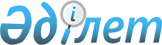 Об установлении ограничительных мероприятий
					
			Утративший силу
			
			
		
					Решение акима Тенизского сельского округа Курмангазинского района Атырауской области от 8 июля 2021 года № 25. Зарегистрировано в Министерстве юстиции Республики Казахстан 15 июля 2021 года № 23537. Утратило силу решением акима сельского округа Тениз Курмангазинского района Атырауской области от 20 октября 2021 года № 61 (вводится в действие по истечении десяти календарных дней после дня его первого официального опубликования)
      Сноска. Утратило силу решением акима сельского округа Тениз Курмангазинского района Атырауской области от 20.10.2021 № 61 (вводится в действие по истечении десяти календарных дней после дня его первого официального опубликования).
      В соответствии со статьей 35 Закона Республики Казахстан "О местном государственном управлении и самоуправлении в Республике Казахстан", подпунктом 7) статьи 10-1 Закона Республики Казахстан "О ветеринарии", на основании представления главного государственного ветеринарно - санитарного инспектора государственного учреждения "Курмангазинская районная территориальная инспекция Комитета ветеринарного контроля и надзора Министерства сельского хозяйства Республики Казахстан" № 5, № 12-11/126 от 20 мая 2021 года РЕШИЛ:
      1. В связи с возникновением болезни бруцеллеза у крупного рогатого скота индивидуального предпринимателя Б. Муханбетжанова установить ограничительные мероприятия на улице Майдангер в селе Кумаргали.
      2. Государственному учреждению "Аппарат акима сельского округа Тениз Курмангазинского района Атырауской области" в порядке, установленном законодательством Республики Казахстан обеспечить:
      1) государственную регистрацию настоящего решения в Министерство юстиции Республики Казахстан;
      2) после официального опубликования разместить данное решение на Интернет-ресурсе акимата Курмангазинского района.
      3. Контроль за исполнением данного решения оставляю за собой.
      4. Решение вводится в действие по истечении десяти календарных дней после дня его первого официального опубликования.
					© 2012. РГП на ПХВ «Институт законодательства и правовой информации Республики Казахстан» Министерства юстиции Республики Казахстан
				
      Аким сельского округа Тениз

А. Баймуханов
